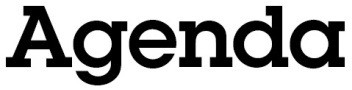 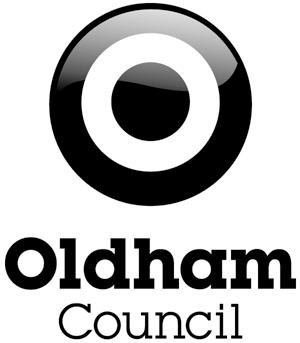 Oldham Town Deal Board MeetingFriday, 24th July 2020, 13.30-15.30Microsoft Teams virtual meetingWelcome, introductions and apologiesPeter Holbrook, Social Enterprise UKNotice of urgent business to be accepted onto the agendaPeter Holbrook, Social Enterprise UKDeclarations of interestPeter Holbrook, Social Enterprise UKMinutes of the previous meeting (22nd May 2020)Peter Holbrook, Social Enterprise UKTown Investment Plan updateStephen Cox and Anna Wallin, Mott MacDonaldCommunity engagement proposalsLiz Windsor-Welsh, Action TogetherCapital acceleration grantRoger Frith, Oldham CouncilRecommendations and next stepsPeter Holbrook, Social Enterprise UKAOBPeter Holbrook, Social Enterprise UKClose of meetingPeter Holbrook, Social Enterprise UKTime and date of next meeting: 13.30 on Friday, 21st August 2020